РОССИЙСКАЯ ФЕДЕРАЦИЯОРЛОВСКАЯ ОБЛАСТЬКРАСНОЗОРЕНСКИЙ РАЙОНАДМИНИСТРАЦИЯ КРАСНОЗОРЕНСКОГО СЕЛЬСКОГО ПОСЕЛЕНИЯП О С Т А Н О В Л Е Н И Е«18» июля 2022 г.               № 18п. Красная ЗаряО внесении изменений в постановление       от 14.01.2022 ода №3 «Об утверждении Порядка учета бюджетных  и денежных обязательств получателей средств бюджета Краснозоренского сельского поселенияКраснозоренского района Орловской области»В целях поддержания нормативной правовой базы администрация Краснозоренского сельского поселения Краснозоренского района Орловской области в актуальном состоянии ПОСТАНОВЛЯЕТ: Внести в приложение 3 к приложению к постановлению от 27 января 2022 года №3 «Об утверждении Порядка учета бюджетных и денежных обязательств получателей средств бюджета Краснозоренского сельского поселения Краснозоренского района Орловской области»  изменение, изложив пункт 13 в новой редакции:2. Контроль за исполнением настоящего постановления  оставляю за собой.               Глава Краснозоренского                сельского поселения                                          Л.С. Алдошина13.Документ, не определенный пунктами 3 - 12 настоящего перечня, в соответствии с которым возникает  бюджетаное обязательство получателя средств бюджета Краснозоренского сельского поселения:- закон, решение, иной нормативный правовой акт, в соответствии с которыми возникают публичные нормативные обязательства (публичные обязательства),обязательства	перединостранными государствами, международнымиорганизациями, обязательства по уплате взносов, безвозмездных перечислений	субъектаммеждународного	права,обязательства, принятые иностранной	валюте	иподлежащие	оплате	виностранной валюте, а также обязательства по уплате платежей в бюджет (не требующие заключения договора);- договор, расчет по которому в соответствии с законодательством Российской Федерации осуществляется наличными деньгами, если получателем средств бюджета Краснозоренского сельского поселения в Федеральное казначейство не направлены информация и документы по указанному договору для их включения в реестр контрактов;Авансовый отчет (ф. 0504505)13.Документ, не определенный пунктами 3 - 12 настоящего перечня, в соответствии с которым возникает  бюджетаное обязательство получателя средств бюджета Краснозоренского сельского поселения:- закон, решение, иной нормативный правовой акт, в соответствии с которыми возникают публичные нормативные обязательства (публичные обязательства),обязательства	перединостранными государствами, международнымиорганизациями, обязательства по уплате взносов, безвозмездных перечислений	субъектаммеждународного	права,обязательства, принятые иностранной	валюте	иподлежащие	оплате	виностранной валюте, а также обязательства по уплате платежей в бюджет (не требующие заключения договора);- договор, расчет по которому в соответствии с законодательством Российской Федерации осуществляется наличными деньгами, если получателем средств бюджета Краснозоренского сельского поселения в Федеральное казначейство не направлены информация и документы по указанному договору для их включения в реестр контрактов;Акт выполненных работ13.Документ, не определенный пунктами 3 - 12 настоящего перечня, в соответствии с которым возникает  бюджетаное обязательство получателя средств бюджета Краснозоренского сельского поселения:- закон, решение, иной нормативный правовой акт, в соответствии с которыми возникают публичные нормативные обязательства (публичные обязательства),обязательства	перединостранными государствами, международнымиорганизациями, обязательства по уплате взносов, безвозмездных перечислений	субъектаммеждународного	права,обязательства, принятые иностранной	валюте	иподлежащие	оплате	виностранной валюте, а также обязательства по уплате платежей в бюджет (не требующие заключения договора);- договор, расчет по которому в соответствии с законодательством Российской Федерации осуществляется наличными деньгами, если получателем средств бюджета Краснозоренского сельского поселения в Федеральное казначейство не направлены информация и документы по указанному договору для их включения в реестр контрактов;Акт приема-передачи13.Документ, не определенный пунктами 3 - 12 настоящего перечня, в соответствии с которым возникает  бюджетаное обязательство получателя средств бюджета Краснозоренского сельского поселения:- закон, решение, иной нормативный правовой акт, в соответствии с которыми возникают публичные нормативные обязательства (публичные обязательства),обязательства	перединостранными государствами, международнымиорганизациями, обязательства по уплате взносов, безвозмездных перечислений	субъектаммеждународного	права,обязательства, принятые иностранной	валюте	иподлежащие	оплате	виностранной валюте, а также обязательства по уплате платежей в бюджет (не требующие заключения договора);- договор, расчет по которому в соответствии с законодательством Российской Федерации осуществляется наличными деньгами, если получателем средств бюджета Краснозоренского сельского поселения в Федеральное казначейство не направлены информация и документы по указанному договору для их включения в реестр контрактов;Акт об оказании услуг13.Документ, не определенный пунктами 3 - 12 настоящего перечня, в соответствии с которым возникает  бюджетаное обязательство получателя средств бюджета Краснозоренского сельского поселения:- закон, решение, иной нормативный правовой акт, в соответствии с которыми возникают публичные нормативные обязательства (публичные обязательства),обязательства	перединостранными государствами, международнымиорганизациями, обязательства по уплате взносов, безвозмездных перечислений	субъектаммеждународного	права,обязательства, принятые иностранной	валюте	иподлежащие	оплате	виностранной валюте, а также обязательства по уплате платежей в бюджет (не требующие заключения договора);- договор, расчет по которому в соответствии с законодательством Российской Федерации осуществляется наличными деньгами, если получателем средств бюджета Краснозоренского сельского поселения в Федеральное казначейство не направлены информация и документы по указанному договору для их включения в реестр контрактов;Договор на оказание услуг, выполнение работ, заключенный получателем средств бюджета Краснозоренского сельского поселения с физическим лицом, не являющимся индивидуальным предпринимателем13.Документ, не определенный пунктами 3 - 12 настоящего перечня, в соответствии с которым возникает  бюджетаное обязательство получателя средств бюджета Краснозоренского сельского поселения:- закон, решение, иной нормативный правовой акт, в соответствии с которыми возникают публичные нормативные обязательства (публичные обязательства),обязательства	перединостранными государствами, международнымиорганизациями, обязательства по уплате взносов, безвозмездных перечислений	субъектаммеждународного	права,обязательства, принятые иностранной	валюте	иподлежащие	оплате	виностранной валюте, а также обязательства по уплате платежей в бюджет (не требующие заключения договора);- договор, расчет по которому в соответствии с законодательством Российской Федерации осуществляется наличными деньгами, если получателем средств бюджета Краснозоренского сельского поселения в Федеральное казначейство не направлены информация и документы по указанному договору для их включения в реестр контрактов;Заявление на выдачу денежных средств под отчет13.Документ, не определенный пунктами 3 - 12 настоящего перечня, в соответствии с которым возникает  бюджетаное обязательство получателя средств бюджета Краснозоренского сельского поселения:- закон, решение, иной нормативный правовой акт, в соответствии с которыми возникают публичные нормативные обязательства (публичные обязательства),обязательства	перединостранными государствами, международнымиорганизациями, обязательства по уплате взносов, безвозмездных перечислений	субъектаммеждународного	права,обязательства, принятые иностранной	валюте	иподлежащие	оплате	виностранной валюте, а также обязательства по уплате платежей в бюджет (не требующие заключения договора);- договор, расчет по которому в соответствии с законодательством Российской Федерации осуществляется наличными деньгами, если получателем средств бюджета Краснозоренского сельского поселения в Федеральное казначейство не направлены информация и документы по указанному договору для их включения в реестр контрактов;Заявление физического лица13.Документ, не определенный пунктами 3 - 12 настоящего перечня, в соответствии с которым возникает  бюджетаное обязательство получателя средств бюджета Краснозоренского сельского поселения:- закон, решение, иной нормативный правовой акт, в соответствии с которыми возникают публичные нормативные обязательства (публичные обязательства),обязательства	перединостранными государствами, международнымиорганизациями, обязательства по уплате взносов, безвозмездных перечислений	субъектаммеждународного	права,обязательства, принятые иностранной	валюте	иподлежащие	оплате	виностранной валюте, а также обязательства по уплате платежей в бюджет (не требующие заключения договора);- договор, расчет по которому в соответствии с законодательством Российской Федерации осуществляется наличными деньгами, если получателем средств бюджета Краснозоренского сельского поселения в Федеральное казначейство не направлены информация и документы по указанному договору для их включения в реестр контрактов;Решение суда о расторжении муниципального контракта (договора)13.Документ, не определенный пунктами 3 - 12 настоящего перечня, в соответствии с которым возникает  бюджетаное обязательство получателя средств бюджета Краснозоренского сельского поселения:- закон, решение, иной нормативный правовой акт, в соответствии с которыми возникают публичные нормативные обязательства (публичные обязательства),обязательства	перединостранными государствами, международнымиорганизациями, обязательства по уплате взносов, безвозмездных перечислений	субъектаммеждународного	права,обязательства, принятые иностранной	валюте	иподлежащие	оплате	виностранной валюте, а также обязательства по уплате платежей в бюджет (не требующие заключения договора);- договор, расчет по которому в соответствии с законодательством Российской Федерации осуществляется наличными деньгами, если получателем средств бюджета Краснозоренского сельского поселения в Федеральное казначейство не направлены информация и документы по указанному договору для их включения в реестр контрактов;Уведомление об одностороннем отказе от исполнения муниципального контракта по истечении 30 дней со дня его размещения государственным заказчиком в реестре контрактов13.Документ, не определенный пунктами 3 - 12 настоящего перечня, в соответствии с которым возникает  бюджетаное обязательство получателя средств бюджета Краснозоренского сельского поселения:- закон, решение, иной нормативный правовой акт, в соответствии с которыми возникают публичные нормативные обязательства (публичные обязательства),обязательства	перединостранными государствами, международнымиорганизациями, обязательства по уплате взносов, безвозмездных перечислений	субъектаммеждународного	права,обязательства, принятые иностранной	валюте	иподлежащие	оплате	виностранной валюте, а также обязательства по уплате платежей в бюджет (не требующие заключения договора);- договор, расчет по которому в соответствии с законодательством Российской Федерации осуществляется наличными деньгами, если получателем средств бюджета Краснозоренского сельского поселения в Федеральное казначейство не направлены информация и документы по указанному договору для их включения в реестр контрактов;Квитанция13.Документ, не определенный пунктами 3 - 12 настоящего перечня, в соответствии с которым возникает  бюджетаное обязательство получателя средств бюджета Краснозоренского сельского поселения:- закон, решение, иной нормативный правовой акт, в соответствии с которыми возникают публичные нормативные обязательства (публичные обязательства),обязательства	перединостранными государствами, международнымиорганизациями, обязательства по уплате взносов, безвозмездных перечислений	субъектаммеждународного	права,обязательства, принятые иностранной	валюте	иподлежащие	оплате	виностранной валюте, а также обязательства по уплате платежей в бюджет (не требующие заключения договора);- договор, расчет по которому в соответствии с законодательством Российской Федерации осуществляется наличными деньгами, если получателем средств бюджета Краснозоренского сельского поселения в Федеральное казначейство не направлены информация и документы по указанному договору для их включения в реестр контрактов;Приказ о направлении в командировку, с прилагаемым расчетом командировочных сумм13.Документ, не определенный пунктами 3 - 12 настоящего перечня, в соответствии с которым возникает  бюджетаное обязательство получателя средств бюджета Краснозоренского сельского поселения:- закон, решение, иной нормативный правовой акт, в соответствии с которыми возникают публичные нормативные обязательства (публичные обязательства),обязательства	перединостранными государствами, международнымиорганизациями, обязательства по уплате взносов, безвозмездных перечислений	субъектаммеждународного	права,обязательства, принятые иностранной	валюте	иподлежащие	оплате	виностранной валюте, а также обязательства по уплате платежей в бюджет (не требующие заключения договора);- договор, расчет по которому в соответствии с законодательством Российской Федерации осуществляется наличными деньгами, если получателем средств бюджета Краснозоренского сельского поселения в Федеральное казначейство не направлены информация и документы по указанному договору для их включения в реестр контрактов;Служебная записка13.Документ, не определенный пунктами 3 - 12 настоящего перечня, в соответствии с которым возникает  бюджетаное обязательство получателя средств бюджета Краснозоренского сельского поселения:- закон, решение, иной нормативный правовой акт, в соответствии с которыми возникают публичные нормативные обязательства (публичные обязательства),обязательства	перединостранными государствами, международнымиорганизациями, обязательства по уплате взносов, безвозмездных перечислений	субъектаммеждународного	права,обязательства, принятые иностранной	валюте	иподлежащие	оплате	виностранной валюте, а также обязательства по уплате платежей в бюджет (не требующие заключения договора);- договор, расчет по которому в соответствии с законодательством Российской Федерации осуществляется наличными деньгами, если получателем средств бюджета Краснозоренского сельского поселения в Федеральное казначейство не направлены информация и документы по указанному договору для их включения в реестр контрактов;Справка-расчет13.Документ, не определенный пунктами 3 - 12 настоящего перечня, в соответствии с которым возникает  бюджетаное обязательство получателя средств бюджета Краснозоренского сельского поселения:- закон, решение, иной нормативный правовой акт, в соответствии с которыми возникают публичные нормативные обязательства (публичные обязательства),обязательства	перединостранными государствами, международнымиорганизациями, обязательства по уплате взносов, безвозмездных перечислений	субъектаммеждународного	права,обязательства, принятые иностранной	валюте	иподлежащие	оплате	виностранной валюте, а также обязательства по уплате платежей в бюджет (не требующие заключения договора);- договор, расчет по которому в соответствии с законодательством Российской Федерации осуществляется наличными деньгами, если получателем средств бюджета Краснозоренского сельского поселения в Федеральное казначейство не направлены информация и документы по указанному договору для их включения в реестр контрактов;Счет13.Документ, не определенный пунктами 3 - 12 настоящего перечня, в соответствии с которым возникает  бюджетаное обязательство получателя средств бюджета Краснозоренского сельского поселения:- закон, решение, иной нормативный правовой акт, в соответствии с которыми возникают публичные нормативные обязательства (публичные обязательства),обязательства	перединостранными государствами, международнымиорганизациями, обязательства по уплате взносов, безвозмездных перечислений	субъектаммеждународного	права,обязательства, принятые иностранной	валюте	иподлежащие	оплате	виностранной валюте, а также обязательства по уплате платежей в бюджет (не требующие заключения договора);- договор, расчет по которому в соответствии с законодательством Российской Федерации осуществляется наличными деньгами, если получателем средств бюджета Краснозоренского сельского поселения в Федеральное казначейство не направлены информация и документы по указанному договору для их включения в реестр контрактов;Счет-фактура- Генеральные условия (условия), эмиссия и обращения муниципальных ценных бумаг Краснозоренского района Орловской области;- договор на оказание услуг, выполнение работ, заключенный получателем средств бюджета Краснозоренского сельского поселения с физическим лицом, не являющимся индивидуальным предпринимателем;договор на оказание услуг, выполнение работ, заключенный получателем средств областного бюджета до 1 января 2017 года, если информация и документы по указанному договору не включены в реестр контрактов;- акт сверки взаимных расчетов;- решение суда о расторжении муниципального контракта (договора);- уведомление об одностороннем отказе от исполнения муниципального контракта по истечении 30 дней со дня его размещения государственным заказчиком в реестре контрактов; - соглашение об оказании бесплатной юридической помощи адвокатами, являющимися участниками государственной системы бесплатной юридической помощи;   - государственный контракт на оказание финансовых услуг по предоставлению кредитных ресурсов  районного бюджета на финансирование дефицита областного бюджета и погашение долговых обязательств бюджету администрации Краснозоренского сельского поселения Краснозоренского района Орловской области; - Иной документ, в соответствии с которым возникает бюджетаное обязательство получателя средств бюджета Краснозоренского сельского поселения, в том числе представляемый для оплаты в иностранной валютеТоварная накладная (унифицированная форма N ТОРГ-12) (ф. 0330212)- Генеральные условия (условия), эмиссия и обращения муниципальных ценных бумаг Краснозоренского района Орловской области;- договор на оказание услуг, выполнение работ, заключенный получателем средств бюджета Краснозоренского сельского поселения с физическим лицом, не являющимся индивидуальным предпринимателем;договор на оказание услуг, выполнение работ, заключенный получателем средств областного бюджета до 1 января 2017 года, если информация и документы по указанному договору не включены в реестр контрактов;- акт сверки взаимных расчетов;- решение суда о расторжении муниципального контракта (договора);- уведомление об одностороннем отказе от исполнения муниципального контракта по истечении 30 дней со дня его размещения государственным заказчиком в реестре контрактов; - соглашение об оказании бесплатной юридической помощи адвокатами, являющимися участниками государственной системы бесплатной юридической помощи;   - государственный контракт на оказание финансовых услуг по предоставлению кредитных ресурсов  районного бюджета на финансирование дефицита областного бюджета и погашение долговых обязательств бюджету администрации Краснозоренского сельского поселения Краснозоренского района Орловской области; - Иной документ, в соответствии с которым возникает бюджетаное обязательство получателя средств бюджета Краснозоренского сельского поселения, в том числе представляемый для оплаты в иностранной валютеУниверсальный передаточный документ- Генеральные условия (условия), эмиссия и обращения муниципальных ценных бумаг Краснозоренского района Орловской области;- договор на оказание услуг, выполнение работ, заключенный получателем средств бюджета Краснозоренского сельского поселения с физическим лицом, не являющимся индивидуальным предпринимателем;договор на оказание услуг, выполнение работ, заключенный получателем средств областного бюджета до 1 января 2017 года, если информация и документы по указанному договору не включены в реестр контрактов;- акт сверки взаимных расчетов;- решение суда о расторжении муниципального контракта (договора);- уведомление об одностороннем отказе от исполнения муниципального контракта по истечении 30 дней со дня его размещения государственным заказчиком в реестре контрактов; - соглашение об оказании бесплатной юридической помощи адвокатами, являющимися участниками государственной системы бесплатной юридической помощи;   - государственный контракт на оказание финансовых услуг по предоставлению кредитных ресурсов  районного бюджета на финансирование дефицита областного бюджета и погашение долговых обязательств бюджету администрации Краснозоренского сельского поселения Краснозоренского района Орловской области; - Иной документ, в соответствии с которым возникает бюджетаное обязательство получателя средств бюджета Краснозоренского сельского поселения, в том числе представляемый для оплаты в иностранной валютеЧек- Генеральные условия (условия), эмиссия и обращения муниципальных ценных бумаг Краснозоренского района Орловской области;- договор на оказание услуг, выполнение работ, заключенный получателем средств бюджета Краснозоренского сельского поселения с физическим лицом, не являющимся индивидуальным предпринимателем;договор на оказание услуг, выполнение работ, заключенный получателем средств областного бюджета до 1 января 2017 года, если информация и документы по указанному договору не включены в реестр контрактов;- акт сверки взаимных расчетов;- решение суда о расторжении муниципального контракта (договора);- уведомление об одностороннем отказе от исполнения муниципального контракта по истечении 30 дней со дня его размещения государственным заказчиком в реестре контрактов; - соглашение об оказании бесплатной юридической помощи адвокатами, являющимися участниками государственной системы бесплатной юридической помощи;   - государственный контракт на оказание финансовых услуг по предоставлению кредитных ресурсов  районного бюджета на финансирование дефицита областного бюджета и погашение долговых обязательств бюджету администрации Краснозоренского сельского поселения Краснозоренского района Орловской области; - Иной документ, в соответствии с которым возникает бюджетаное обязательство получателя средств бюджета Краснозоренского сельского поселения, в том числе представляемый для оплаты в иностранной валютеИной документ, подтверждающий возникновение денежного обязательства по бюджетаному обязательству получателя средств бюджета Краснозоренского сельского поселения, в том числе представляемый для оплаты в иностранной валюте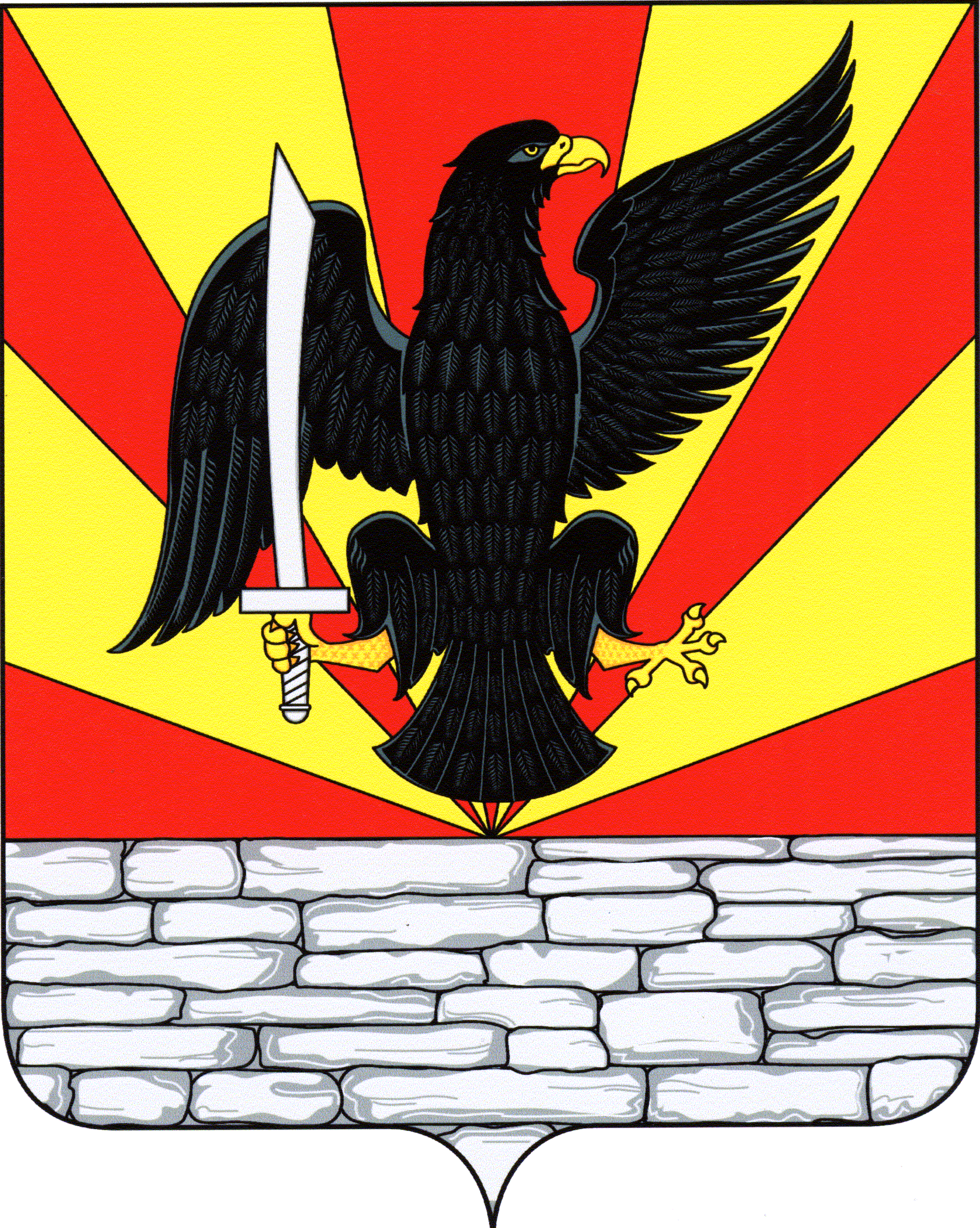 